Special Olympics Week di basketAnche il Liceo scientifico Barsanti e Matteucci ha partecipato alla settimana dedicata allo sport e all'inclusione, la Special Olympics Week di basket, che si è tenuta in tutta Europa dal 28 Novembre al 5 Dicembre coinvolgendo ben 25000 atleti.In particolare si è distinta la classe 1G il cui alunno Campostrini Emanuele si è meritato il Diploma, sostenuto dal tifo e dall'incoraggiamento di tutti i compagni di classe.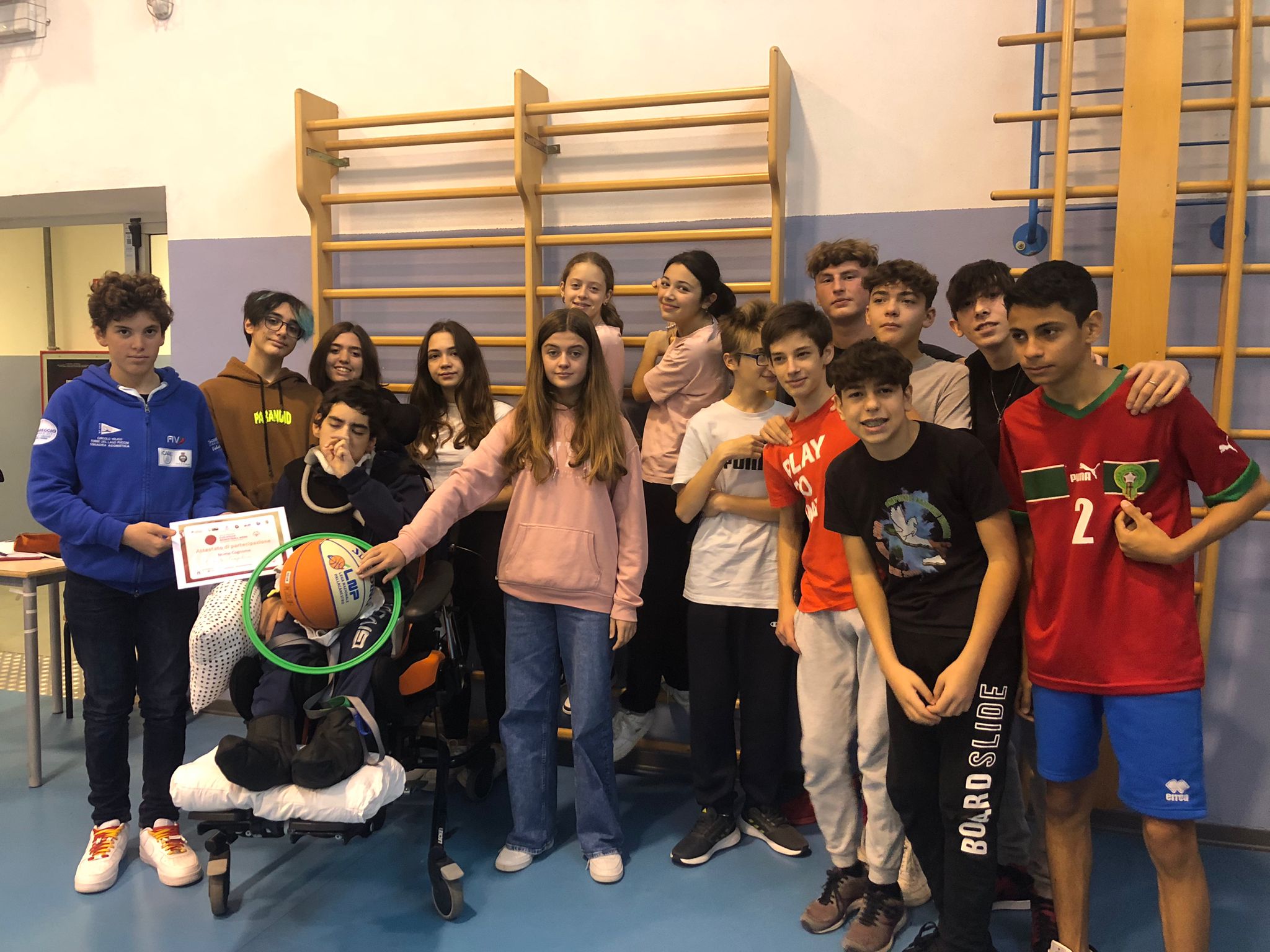 